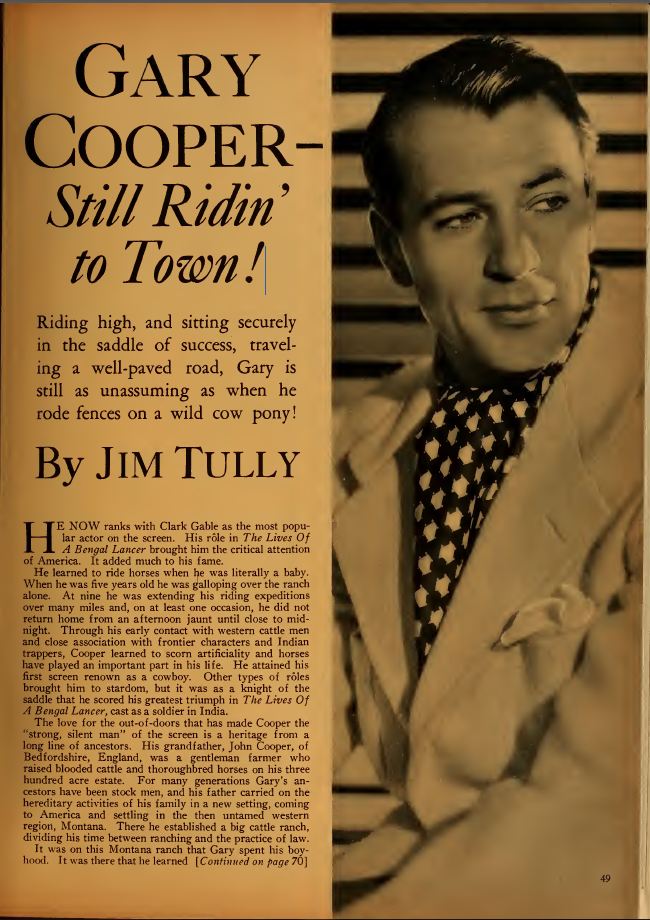 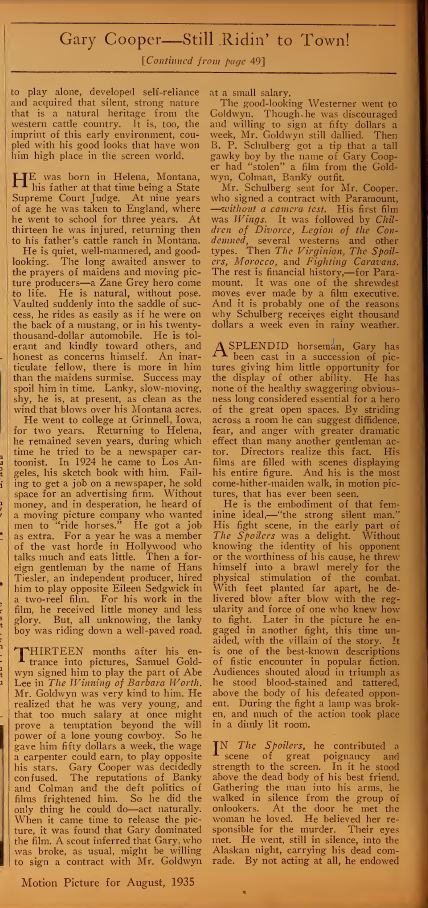 This article is not complete. 